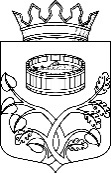 АДМИНИСТРАЦИЯЛУЖСКОГОМУНИЦИПАЛЬНОГО РАЙОНАЛЕНИНГРАДСКОЙ
ОБЛАСТИ188230,  Ленинградская область,  город  Луга,проспект Кирова, 73,тел.: 8-813-72-2-23-06, факс: 2-21-59e-mail: admin@adm.luga.ru, admluga@yandex.ruhttp://www.luga.ru____________ № ____________на №  _____________________Административная комиссия Лужского муниципального района предоставляет информацию о датах проведения в 2022 году заседаний по рассмотрению административных протоколов:Январь – 12; 26;Февраль –  2; 16;Март – 2; 16; 30;Апрель – 13; 27;Май – 11; 25;Июнь – 8; 22;Июль – 6; 20;Август – 3; 17; 31;Сентябрь – 14; 28;Октябрь – 12, 26;Ноябрь – 9; 23;Декабрь – 7; 21.Адрес места проведения заседаний административной комиссии Лужского муниципального района: г. Луга, пр. Кирова, д. 73 каб. 130, время проведения – 15 часов. 